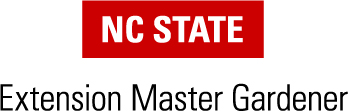 2019 Search for Excellence Award ApplicationName of EMGV Project:County:                                                                         District:Full name of EMGV organization submitting the application:Extension Master Gardener volunteer completing application: Name: Email: Phone:County Extension Horticulture Agent: Name: Email: Phone:If your entry wins, how should the check be made payable? This can be the local Extension center, county government, EMGV Association or group, but not an individual:Make check payable to:Mail check to (this MUST be the address of the organization the check is made payable to):Category for Submission: ____Youth ____Demonstration garden ____Workshop or presentation ____Community Service ____Innovative Project ____Special Needs Audience ____Research (applied scientific methodology)Description of Project Target Audience:Goals:Location of Project:Partnerships:Names of active Extension Master Gardener volunteer committee/team members directly involved in the project from start to finish:What was the total number of  volunteer hours logged for this project by committee members and other volunteers:Budget narrative: What did the project cost? Where did the money come from?Methods How was the need for the project identified?List all steps involved in planning and implementing the project (this can be a bulleted or numbered list and should provide step-by-step instructions for the project):ResultsWhat were the results of the project; How were these measured and documented?Describe significant learning and impacts for Master Gardener volunteers and/or the community:To Submit Your Application:The application form should be submitted in Word (.doc or .docx) or PDF format and must be NO longer than four pages in length using Times New Roman in a 12 point or larger font. Ask your Extension Agent/Volunteer Coordinator to email the application form, verification letter*, press release**, and pictures*** as attachments to: David Higginbotham, 2019 Search for Excellence ChairExtension Master Gardener volunteer, Chatham Countydavidhigginbotham1@gmail.com*A verification letter from your Extension Agent is required and must come directly from that individual (template provided at http://www.ncsugarden.com, statewide site, Search for Excellence). The Extension Advisor/Coordinator’s email must verify that:Extension Master Gardener volunteers involved are currently in good standingPhoto releases are on file for all individuals in the photos or as required by the applicable laws of the local state or provinceAll application documents have been reviewed.**Attach a one-page press release (template provided at http://www.ncsugarden.com, statewide site, Search for Excellence) about the project including a summary of project and a description of the benefits summarized from the above application. This may be used on state website and newsletter.***Include up to 6 images representing the project; photos need to be in JPEG format and sized to a maximum of 1280 x 720 pixels. These must be attached separately and not embedded in the application.PLEASE NOTE: Winning applications may be shared with other Master Gardener volunteers and Extension staff to provide examples of a well-written application and to share instructions on how to replicate the project in other counties.DO NOT INCLUDE THIS PAGE IN YOUR APPLICATION